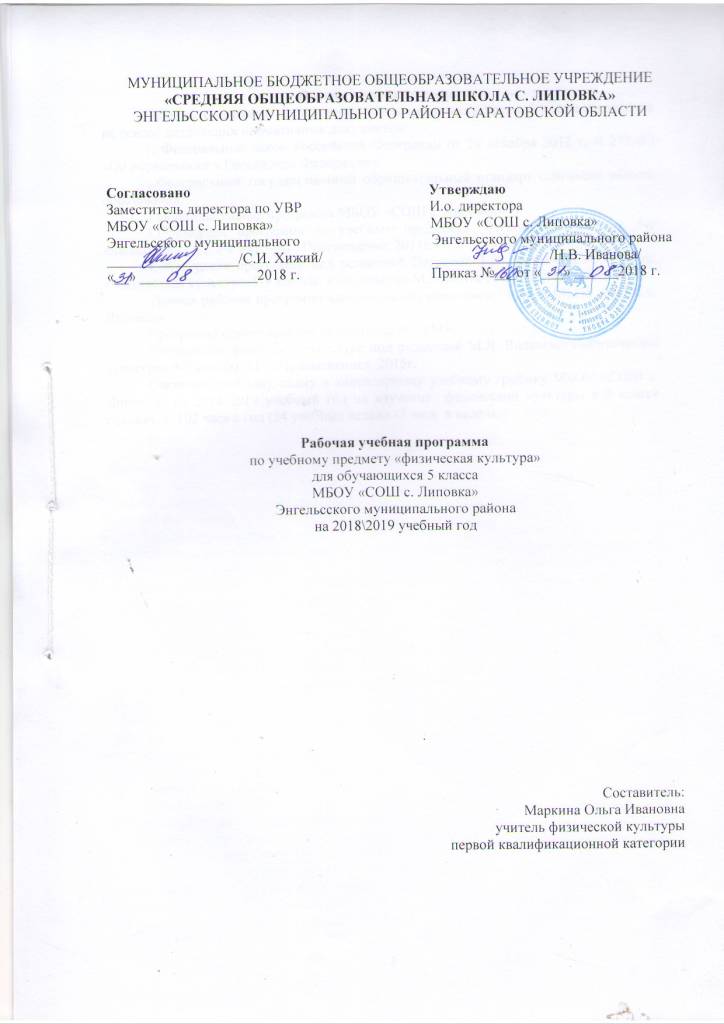 Пояснительная запискаРабочая  программа  по предмету «Физическая культура» в 5 классе составлена на основе следующих нормативных документов:1. Федеральный закон Российской Федерации от 29 декабря 2012 г. N 273-ФЗ  «Об образовании в Российской Федерации».2.Федеральный государственный образовательный стандарт основного общего образования,3.Образовательная программа МБОУ «СОШ с. Липовка».4.Примерная программа по учебным предметам. Физическая культура. 5-9 классы: проект. – 2-е изд. – М.: Просвещение, 2011г..5. Авторская программа под редакцией Петровой Т.В., Копылова Ю.А. и др. «Физическая культура»5-9 классы, издательство-М.: «Вента-Граф» 2014г.  Данная рабочая программа адресована обучающимся 5 класса МБОУ «СОШ с. Липовка»Программа ориентирована на следующий   УМК: Учебник по физической культуре под редакцией М.Я. Виленского«Физическая культура» 5-7 классы, М.: «Просвещение», 2015г.Согласно учебному плану и календарному учебному графику МБОУ «СОШ с. Липовка» на 2018-2019 учебный год на изучение  физической культуры в 5 классе отводится  102 часа в год (34 учебные недели -3 часа  в неделю).Планируемые результаты освоения учебного предметаПредметные результаты характеризуют опыт учащихся в творческой двигательной деятельности, который приобретается и закрепляется в процессе освоения учебного предмета «Физическая культура».Приобретаемый опыт проявляется в знаниях и способах двигательной деятельности, умениях творчески их применять при решении практических задач, связанных с организацией и проведением самостоятельных занятий физической культурой, укреплением здоровья, ведением здорового образа жизни. Предметные результаты отражают:- понимание роли и значения физической культуры в формировании личностных качеств, в активном включении в здоровый образ жизни, укреплении и сохранении индивидуального здоровья;- овладение системой знаний о физическом совершенствовании человека, создание основы для формирования интереса к расширению и углублению знаний по истории развития физической культуры, спорта и олимпийского движения, освоение умений отбирать физические упражнения и регулировать физические нагрузки для самостоятельных систематических занятий с различной функциональной направленностью (оздоровительной, тренировочной, коррекционной, рекреативной и лечебной) с учётом индивидуальных возможностей и особенностей организма, планировать содержание этих занятий, включать их в режим учебного дня и учебной недели;- приобретение опыта организации самостоятельных систематических занятий физической культурой с соблюдением правил техники безопасности и профилактики травматизма; освоение умения оказывать первую доврачебную помощь при лёгких травмах; обогащение опыта совместной деятельности в организации и проведении занятий физической культурой, форм активного отдыха и досуга;- расширение опыта организации и мониторинга физического развития и физической подготовленности; формирование умения вести наблюдение за динамикой развития своих основных физических качеств: оценивать текущее состояние организма и определять тренирующее воздействие на него занятий физической культурой по средством использования стандартных физических нагрузок и функциональных проб, определять индивидуальные режимы физической нагрузки, контролировать направленность её воздействия на организм во время самостоятельных занятий физическими упражнениями с разной целевой ориентацией;- формирование умений выполнять комплексы общеразвивающих, оздоровительных и корригирующих упражнений, учитывающих индивидуальные способности и особенности, состояние здоровья и режим учебной деятельности; овладение основами технических действий, приёмами и физическими упражнениями из базовых видов спорта, умением использовать их в разнообразных формах игровой и соревновательной деятельности; расширение двигательного опыта за счёт упражнений, ориентированных на развитие основных физических качеств, повышение функциональных возможностей основных систем организма.Метапредметные результаты характеризуют сформированность универсальных компетенций, проявляющихся в применении накопленных знаний и умений в познавательной и предметно-практической деятельности. Приобретённые на базе освоения содержания предмета «Физическая культура», в единстве с освоением программного материала других образовательных дисциплин, универсальные компетенции востребуются как в рамках образовательного процесса (умение учиться), так и в реальной повседневной жизнедеятельности учащихся. Метапредметные результаты отражаются прежде всего в универсальных умениях, необходимых каждому учащемуся и каждому современному человеку. Это:- умение самостоятельно определять цели своего обучения, ставить и формулировать для себя новые задачи в учёбе и познавательной деятельности, развивать мотивы и интересы своей познавательной деятельности;- умение самостоятельно планировать пути достижения целей, в том числе альтернативные, осознанно выбирать наиболее эффективные способы решения учебных и познавательных задач;- умение соотносить свои действия с планируемыми результатами, осуществлять контроль своей деятельности в процессе достижения результата, определять способы действий в рамках предложенных условий и требований, корректировать свои действия в соответствии с изменяющейся ситуацией;- умение оценивать правильность выполнения учебной задачи, собственные возможности её решения;- владение основами самоконтроля, самооценки, принятия решений и осуществления осознанного выбора в учебной и познавательной деятельности;- умение определять понятия, создавать обобщения, устанавливать аналогии, классифицировать, самостоятельно выбирать основания и критерии для классификации, устанавливать причинно-следственные связи, строить логические рассуждения и делать выводы;- умение создавать, применять и преобразовывать знаки и символы, модели и схемы для решения учебных и познавательных задач;- умение организовывать учебное сотрудничество и совместную деятельность с учителем и сверстниками; работать индивидуально и в группе: находить общее решение и разрешать конфликты на основе согласования позиций и учёта интересов; формулировать, аргументировать и отстаивать своё мнение;- формирование и развитие компетентности в области использования информационно-коммуникационных технологий (далее ИКТ-компетенции);- формирование и развитие экологического мышления, умение применять его в познавательной, коммуникативной, социальной практике и профессиональной ориентации.Личностные результаты отражаются в индивидуальных качественных свойствах учащихся, которые приобретаются в процессе освоения учебного предмета «Физическая культура». Эти качественные свойства проявляются, прежде всего, в положительном отношении учащихся к занятиям двигательной (физкультурной) деятельностью, накоплении знаний и формировании умений использовать ценности физической культуры для удовлетворения индивидуальных интересов и потребностей, достижения личностно значимых результатов в физическом совершенстве. Личностные результаты, формируемые в ходе изучения физической культуры, отражают:- воспитание российской гражданской идентичности: патриотизма, любви и уважения к Отечеству, чувства гордости за свою Родину;- формирование ответственного отношения к учению, готовности и способности обучающихся к саморазвитию и самообразованию на основе мотивации к обучению и познанию, осознанному выбору и построению дальнейшей индивидуальной траектории образования на базе ориентировки в мире профессий и профессиональных предпочтений, с учётом устойчивых познавательных интересов;- развитие морального сознания и компетентности в решении моральных проблем на основе личностного выбора, формирование нравственных чувств и нравственного поведения, осознанного и ответственного отношения к собственным поступкам;- формирование коммуникативной компетентности в общении и сотрудничестве со сверстниками, детьми старшего и младшего возраста, взрослыми в процессе образовательной, общественно полезной, учебно-исследовательской, творческой и других видов деятельности;- формирование ценности здорового и безопасного образа жизни;
усвоение правил индивидуального и коллективного безопасного по
ведения в чрезвычайных ситуациях, угрожающих жизни и здоровью
людей, правил поведения на транспорте и на дорогах.Содержание учебного предметаТематическое планирование№Содержание (разделы, темы)Кол-во часовИспользование ИКТИспользование проектно-исследовательской деятельностиФормы контроляколичество1Знания о физической культуре.  в процессе уроков21тест/42Легкая атлетика.3422контрольное упражнение/143Кроссовая подготовка.1214Баскетбол2411контрольное упражнение /35Волейбол131контрольное упражнение /36Гимнастика    191контрольное упражнение /47Итого: 1021№ урокаНаименование темы урокаКол-вочасовДата проведенияДата проведенияДата проведения№ урокаНаименование темы урокаКол-вочасовпланфакткорр1Техника безопасности на уроках физической культуры, уроках легкой атлетики.104.092-3Обучение технике низкого старта, стартового разгона. 206.0908.094Совершенствование и контроль бега-30м.Страницы истории-тест111.095Кроссовая подготовка. Внешние признаки утомления-тест113.096-7Совершенствование техники бега 40-60 м. Силовая подготовка.215.0918.098Совершенствование и контроль бега 60 м. Подвижные игры.120.099 Контроль двигательных качеств: подтягивание, сгибание рук в упоре лежа.Бег300-500м122.0910-11Обучение технике высокого старта. Совершенствование и контроль бега 300-500м225.0927.0912-13Развитие общей выносливости бег до 1000м. Измерение ЧСС-тест.229.092.1014Бег без учета времени-1000м.14.1015-16Обучение технике эстафетного бега.Правила личной гигиены.26.109.1017Обучение технике метания теннисного мяча с места.111.1018Метание теннисного мяча в горизонтальную и вертикальную цель.113.1019-20Техника метания мяча с разбега.Режим дня.216.1018.1021Совершенствование и контроль техники прыжков в длину с места.120.1022Совершенствование и контроль техники прыжков в длину с разбега.123.1023Техника челночного бега3х10м.Подвижные игры.125.1024Совершенствование и контроль техники челночного бега3х10м.127.1025Техника безопасности на уроках спортивных игр.  История развития баскетбола.18.1126-27Стойка баскетболиста, способы передвижений.210.1113.1128-29Ловля и передача мяча в парах. Эстафеты с мячом.215.1117.1130-31Ведение мяча правой и левой рукой. Правильное питание.220.1122.1132-33Ведение мяча, остановка прыжком.Эстафеты с мячом. 224.1127.1134-35Повороты с мячом, передача двумя руками от груди с места.229.1101.1236-37Бросок мяча двумя руками от груди.Эстафеты.204.126.1238-39 Контрольное упражнение: ведение мяча, передача мяча.28.1211.1240-41Правила игры баскетбол. Выбивание мяча при ведении.213.1215.1242-43Ловля и передача мяча, перехват мяча. Эстафеты  с мячом.218.1220.1244-45Ловля и передача мяча в движении.222.1223.1246-47Эстафеты на основе баскетбола.226.1227.1248Правила ТБ на уроках гимнастики с элементами акробатики. История развития гимнастики.112.0149Строевые упражнения, построения перестроения. Неопорные прыжки.113.0150-51 Прыжки через скакалку. Подвижные игры со скакалкой.216.0119.0152Контроль техники прыжков со скакалкой.120.015354Наскок в упор присев и соскок прогнувшись.223.0126.0155-56Висы и упоры. Круговая тренировка.226.0127.0157-58Обучение лазанию, перелазанию.Подвижные игры.230.015960Обучение лазанию по канату в два приема.203.0206.026162Обучение технике перекатов и группировок. Кувырок вперед.29.0210.026364Кувырок назад. Контрольное упражнение-кувырок вперед.213.0216.0265Стойка на лопатках, акробатические комбинации.117.0266Мост из положения лежа. Контроль н гибкости.120.0267Совершенствование и контроль акробатической комбинации.123.0268Правила по технике безопасности на уроках волейбола. История развития волейбола.124.026970Стойка волейболиста, способы перемещений. Эстафеты.227.02.01.037172Обучение  технике передачи мяча сверху двумя руками.202.035.0373Контроль техники верхней передачи.19.037475Обучение приему мяча снизу над собой.212.0315.0376Контроль техники нижней передачи.116.037778Обучение нижней прямой подаче.219.0322.0379Контроль техники нижней прямой подаче.123.0380Учебная игра пионербол.124.0381Техника безопасности  уроках легкой атлетики, кроссовой подготовке, спортивных игр.103.048283Техника и контроль челночного бега3х10м.204.0407.048485Совершенствование и контроль техники прыжков в длину с места.209.0411.0486 Техника низкого старта, стартового разгона.114.0487Совершенствование и контроль бега-30м. Подвижные игры.116.0488Совершенствование техники бега 40-60 м. Подвижные игры.118.0489Совершенствование и контроль бега 60 м. Подвижные игры.121.0490Контроль двигательных качеств: подтягивание, сгибание рук в упоре лежа. Бег300-500м123.0491Техника высокого старта. Совершенствование и контроль бега 300-500м125.049293Кроссовая подготовка.Бег по пересеченной местности до 1000м.228.0430.049495Кроссовая подготовка. Бег с препятствиями.202.0505.0596Бег 1000м.-контроль.107.0597 Техника метания теннисного мяча с места  с разбега.112.0598Совершенствование и контроль техники метания теннисного мяча с разбега.114.0599100 Техника прыжков в длину с разбега. Подвижные игры.216.05101-102Совершенствование и контроль прыжков в длину с разбега.219.0521.05100Техника эстафетного бега.Игра пионербол.123.05101-102Эстафеты, подвижные игры.226.0528.05